Разработчик: 	О.Н. СереброваДисциплина:  		ОП. 04 ГармонияТема: 			Альтерация. Аккорды двойной доминанты в каденции и внутри построенияНа forumklassika.ru вы нашли обсуждение вопроса «Что такое двойная доминанта?». Обсуждение вас настолько заинтересовало, что вы решили внимательно проработать все страницы, на которых оставлены комментарии, и понять, сколько существует вариантов трактовки аккорда DD, чем они отличаются и насколько распространены. Прежде чем смотреть десяток страниц, вы решили составить структуру, в которую будете заносить необходимую информацию по мере просмотра комментариев.Изучите первую страницу комментариев.Составьте таблицу, в которой вам будет удобно делать заметки, работая со следующими страницами комментариев.Lanchonok  Как лично Вы классифицируете аккорд DD?pochetta  в соответствии с питерским воспитанием - как альтерированную субдоминанту.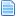 kalina  Сообщение от pochetta 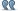 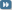 в соответствии с питерским воспитанием - как альтерированную субдоминанту.Воспринимаю так же (в соответствии питерской школе).P.S. На практике  - может быть и тем, и другим, в зависимости от контекста… Правда, вместо названия двойная доминанта, будет доминанта к доминантеСветлана Надлер    Отвечаю так. 1.Если есть четвёртая повышенная ступень, тяготеющая в пятую - значит, можно говорить об отклонении в доминанту (понятно, почему: 4# как вводный тон в пятую, которая из-за этого начинает на секунду "казаться" "тоникой").2.Частным случаем отклонения в доминанту становится т.н.DD, когда в аккорде, наряду с четвёртой повышенной, имеется первая ступень как "напоминание" о том, кто же в доме хозяин. Эта самая первая может быть в аккорде как в реальном виде, так и в воображаемом (в fis-moll op.23 Рахманинова можно найти такое бифункциональное созвучие, где есть 4 диез и 7диез, но ухо, задержавшее тонику из общего тонального контекста, подсказывает всё-таки саму тонику прежде всего).3.А ещё есть альтерированная субдоминанта. Это понятие, на мой РАМ-гнесинский взгляд, в отличие от двух предыдущих, подчёркивает не столько функцию (хотя вроде бы и о субдоминанте говорим), сколько краску аккорда. Это вот как в парикмахерской можно попросить мастерицу, чтобы она сделала "пёрышки" в стрижке. Вот альтерация субдоминанты -это "пёрышки" в стрижке, а откл. в D или, как частный случай, DD -это сама стрижка. Собственно, DD -это эллипсис отклонения в D. Вот наступила доминанта в доминанту -ан нетушки, она в тонику тяготеет, потому что первая ступенька каким-либо образом о себе настойчиво напоминает: либо реально, либо по контексту. А альтерация субдоминанты - в ней, собственно говоря, главного признака DD может и не быть. А главный признак -энто 4 диез. Честно говоря, я с трудом представляю себе ситуацию, когда альтерированная субдоминанта с 4 диез в ситуации классической функциональной системы не будет отклонением в D или, как частным случаем, DD. 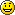 4.Но -именно в случае классической системы. Потому что имеется такая ситуация, когда 4 диез -признак совершенно иной функции, не имеющей никакого отношения к DD. Это тритонанта. В ней есть 4 диез, но более ничего её с тоникой не связывает. Напротив, в тональном отношении тритонанта -это самый далёкий отход от тоники, который возможен в рамках квинтового круга и темперерованного строя. Тритонанта является функцией. Более того, её происхождение может быть связано с альтерацией субдоминанты... Вот собссно . А ухо пусть решает, чего где да какlerit   Какая разница, как назвать? Главное, чтоб аккорд правильно сыграли или записали.Vosok    Сообщение от Lanchonok Как лично Вы классифицируете этот аккорд? Тональные функции выражают отношения таких созвучий, которые могут быть представлены терцовыми аккордами. В таких аккордах (ой! сколько бы надо было досказать о этом!) их «аккредитованным» представителем является, так называемый, основной тон, то бишь, звук, наиболее подходящий на роль примы в расположении звуков созвучия в соответствии с натуральным обертоновым рядом. Таким звуком (если судить по составу созвучия) буде тот, который имеет для себя наибольшее обертоновое подтверждение в данном составе звуков (даже в том случае, когда он вообще отсутствует в нем). Это раз.Теперь два. В последовательнсти двух созвучий-аккордов та же картина обертонового взаимодействия основных тонов этих аккордов. Здесь только два варианта: 1. Автентический, когда основной тон первого аккорда является обертоном основного тона второго аккорда. 2. Плагальный: когда наоборот. Базовые функции T, S и D были определены на аккордах, соответственно – I, IV и V. Автентическое направление движения (по «тяготению»): T->S->D->T … Плагальное направление (супротив тяготения - в "тягость"): T-> D-> S-> T…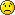 Термин «двойная доминанта» явный oxymoron, поскольку доминанта к доминанте означает, что доминанта есть тоника??? Аккорд на обертоне перед доминантой может быть только субдоминантой!А значит - Ура!«Зенит» чемпион!violinbow  Функцию такого аккорда можно определять, как мне (одесситу) кажется, только в контексте, т.е. в зависимости от его положения в предложении или в периоде, а самое важное - в зависимости от последующего аккорда. Если он разрешается непосредственно в D или в d, можно назвать его отклонением или DD. Если же после него стоит что-то другое, например, К64 или аккорд новой тональности, логичнее было бы рассматривать это как альтерированный аккорд группы S.Интересно, что американцы называют его superdominant...Greg  Альтерированная субдоминанта здесь: http://hansburg.narod.ru/Fatum.htmФатум-аккорд, однако...kalina    Сообщение от violinbow ...Интересно, что американцы называют его superdominant...При наличии в альтерированном аккорде увеличенной сексты (когда он строится на VI ступени минора или низкой VI ступени мажора) практикуются и другие названия.Инструмент проверкиПример верного ответаХарактеристика таблицыданетПредусмотрена колонка для перечисления вариантов трактовки (последовательность любая)2 баллапроверка завершенаПредусмотрена колонка для фиксации количества упоминаний2 баллапроверка завершенаКолонки озаглавлены1 балл0За каждый верно указанный вариант трактовки (всего 3)1 балл0Максимально8 баллов0Предусмотрена строка для фиксации вариантов, не упомянутых в приведенных комментариях («другое»)1 балл0Максимальный балл9 баллов9 баллов9-12 балловобучающийся продемонстрировал деятельность в соответствии с требованиями уровня II5-8 балловобучающийся продемонстрировал выполнение отдельных операций в соответствии с требованиями уровня II0-4 баллаобучающийся не продемонстрировал деятельность в соответствии с требованиями уровня IIВарианты трактовкикол-во упоминанийдоминанта к доминанте (DD)альтерированная субдоминанта (S)в зависимости от контекста и DD, и альт.Sдругое